Draw lines to match the food in the photos with the shop you can get them from:                                                    Greengrocer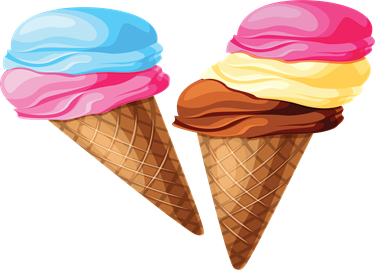                                                        Sweet shop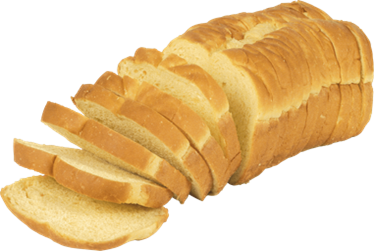                                                  Bakery	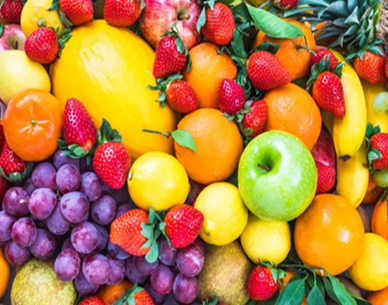 TOPIC: ShoppingSUBTOPICS:  VocabularyLEVEL: A1Name: ____________________________    Surname: ____________________________    Nber: ____   Grade/Class: _____Name: ____________________________    Surname: ____________________________    Nber: ____   Grade/Class: _____Name: ____________________________    Surname: ____________________________    Nber: ____   Grade/Class: _____